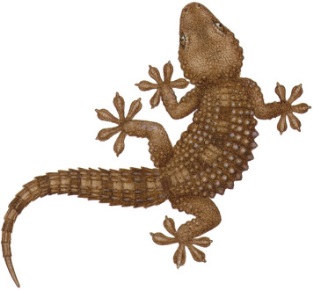 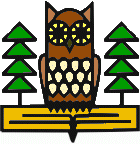 HO GEKON Újezd nad Lesy                      a Masarykova základní škola  pořádají        PŘEBOR ŠKOLNÍ MLÁDEŽE        ve sportovním lezení na obtížnostTermín konání:	 12. 04. 2016 !!!  Úterý – jak velí více jak 20ti letá tradice Místo konání: 	              lezecká stěna Gekon, tělocvična ZŠ, Polesná 1690, Praha 9-Újezd n. Lesy Startovné:                              20,- Kč (pro předem registrované) / 50 Kč (registrace v den závodu) Předběžná registrace:           mail :  kurka@zspolesna.cz Kategorie CH + D : 		  G - 2010 a mladší  (společně Ch +D)				  E  - 2008 - 2007  K  - 2005 - 2006                                                 O  - 2003 - 2004N  - 2001  - 2002 Průběh závodu:    Začátek registrace  v   8:00 hod.  		         Konec registrace    v   9:00 hod.         Zahájení závodu     v  9:15 hod.         Předpokládaný závěr - cca 16:00 hod.Závody jsou určeny široké žákovské veřejnosti (i úplným začátečníkům, kteří nikdy nelezli).Závodníci vyšší výkonnosti se mohou účastnit mimo soutěž nebo jako předlezci.Lezou se dvě kvalifikační cesty a jedna finálová. Závodníci budou jištěni shora (top-rope) zkušenými lezci a cesty se polezou stylem „FLASH“. Pouze finálové cesty nejstarší kategorie se polezou se spodním jištěním, případně superfinále mladších .Finálové cesty se polezou ve všech kategoriích stylem „ON SIGHT“. Rozhodčí může povolit opakovaný nástup (při uklouznutí). Závod probíhá dle pravidel platných pro pořádání závodů ve sportovním lezenína obtížnost pro rok 2016 (dle ČHS – viz www.horosvaz.cz) . Závodníci nemusí být členy ČHS. Zdravotní prohlídky jsou doporučené, závodníci startují na vlastní nebezpečí!Výbava účastníků:  Přezůvky nutné, sedací úvazek, lezecká obuv. Úvazky lze v omezeném množství           zapůjčit pořadatelem.Ceny :  Všichni finalisté obdrží diplom, první 3 v každé kategorii medaili a věcnou cenuObčerstvení :  pro předem přihlášené lze zajistit oběd ve školní jídelně (cca 40,- Kč);  jiné v okolí školyKontakty :   ředitel soutěže - Jana Kurková – tel : 281 011 567; 775 167 350; kurkova@zspolesna.cz                Přihlášky – Miroslav Kurka – tel : 281 011 545; 777 266 218; kurka@zspolesna.czTěšíme se na Vás !